Déclaration Sociale Nominative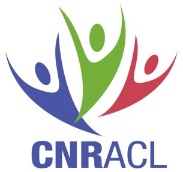 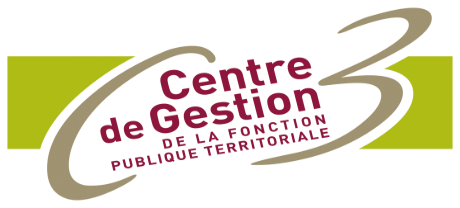 Dernières collectivités à passer au 1er janvier 2022Impacts sur l’affiliation des agents à la CNRACL Impacts sur les comptes retraite CNRACLQu’est ce que la DSN ?La Déclaration Sociale Nominative repose sur la transmission unique, mensuelle et dématérialisée des données reflétant la situation d’un  agent de la fonction publique au moment où la paie a été réalisée (rémunérations, cotisations, NIR/NTT, SIRET de l’établissement, gestion administrative, etc), destinées à communiquer les informations nécessaires à la gestion de la protection sociale des agents aux organismes et administrations concernés (CPAM, Urssaf, Organismes complémentaires, Pôle emploi, Centre des impôts, Caisses régimes spéciaux, etc.).La DSN remplace et simplifie la majorité des déclarations sociales. Dernières collectivités à passer au 1er janvier 2022Le décret n°2018-1048 du 28 novembre 2018 précise les obligations de mise en œuvre pour chaque catégorie d’employeur des trois Fonctions Publiques (d’Etat, territoriale et hospitalière). 1er janvier 2022Chaque employeur public non encore en DSN doit dès aujourd’hui se mobiliser, avec son éditeur de paie pour réussir cette échéance importante fiscalement et socialement.Pour tout renseignement : https://www.net-entreprises.fr/declaration/dsn-fonction-publiqueImpact de l’entrée en DSN sur l’affiliation des agents à la CNRACL (Recrutement, mutation, passage au-dessus du seuil d’affiliation suite à augmentation du nombre d’heures hebdomadaires…)Le dispositif de traitement des DSN à destination de la CNRACL sera enrichi d’une nouvelle fonctionnalité: l’affiliation et la mutation automatique des agents.Vous n’aurez plus besoin de signaler l’affiliation de nouveaux agents ni la mutation des agents affiliés ; les contrats d’affiliation seront créés ou mis à jour (en cas de mutation), à partir des données que les employeurs auront renseignées dans la DSN.
Pour que l’affiliation automatique puisse s’opérer à bon escient, il est important d’être vigilant sur la correcte alimentation dans la DSN des informations suivantes :données d’état civil : NIR, nom de famille, nom d’usage code régime de base vieillesse à 120, au titre de la CNRACL, pour l’affiliation ou la mutation ;données carrières : quotité de travail du contrat de travail, statut d’emploi, code catégorie active ou sédentaire, type de détachement.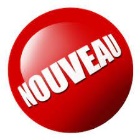  Communiquer le n° d’affiliation au pôle retraite du CDG03 L’affiliation n’étant plus réalisée par l’intermédiaire du pôle retraite du CDG03, il vous appartiendra de lui communiquer le numéro d’affiliation par mail : cnracl@cdg03.fr .Pour récupérer ce numéro : la liste " Vos agents affiliés " accessible via le service Affiliation CNRACL (Thématique Carrière), sur la plateforme PEP’s, restituera ces informations sous 48 heures.Cette nouvelle procédure ne remet pas en cause l’envoi des arrêtés au service carrière du CDG03.Impact sur les comptes retraite CNRACL Attention aux anomalies résultant du passage de la paie en DSN, qui pourront avoir un caractère bloquant sur les comptes retraite et empêcher la réalisation des estimations et des liquidations de pension. Les corriger rapidement le cas échéant.Pour plus d’informations : Pôle Retraite CNRACL CDG 03 cnracl@cdg03.fr       Pour tout renseignement :Affiliation des agents CNRACL : comment procéder ?Mutation d'agents CNRACL d'une collectivité à une autreLe paramétrage du fichier DSN – CNRACL